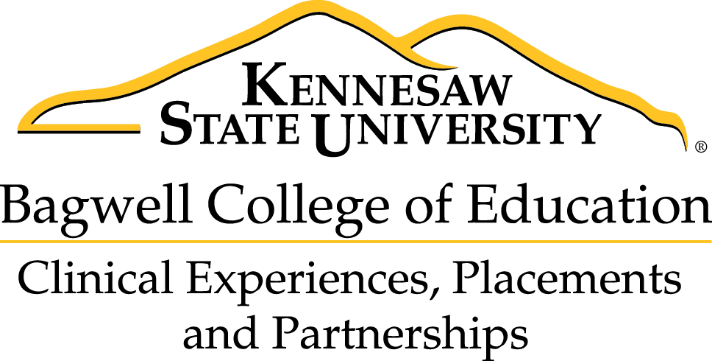 TO:           University Supervisors for Student TeachersFROM:     Clinical Experiences, Placements & PartnershipsRE:           Nominations for Outstanding Collaborating Teacher Each semester, the office of Clinical Experiences, Placements and Partnerships (CEPP) presents an award to the Outstanding Collaborating Teacher. The process for selecting the Outstanding Collaborating Teacher is as follows:University supervisors or student teachers may nominate collaborating teachers deserving of the award and return the nominations to CEPPNominations are forwarded to a selection committee composed of faculty representing the different teacher education program areas.The Selection Committee selects the Outstanding Collaborating Teacher for the semester and an award is presented at the Closing Seminar for the semester.Winners are notified via email and requested to attend the Closing Seminar to receive the award.Attached you will find the nomination form. If you or your student teacher feels that your collaborating teacher is deserving of this honor, please complete the form and email it as an attachment to fieldawards@kennesaw.edu no later than Thursday, March 12, 2020.If you have any questions about KSU awards process, please contact the CEPP office.Thank you,Donna FitzgeraldAssistant DirectorClinical Experiences, Placements & PartnershipsKennesaw State University585 Cobb Avenue NWSuite 1002 MD 0115Kennesaw, GA 30144470 578-2236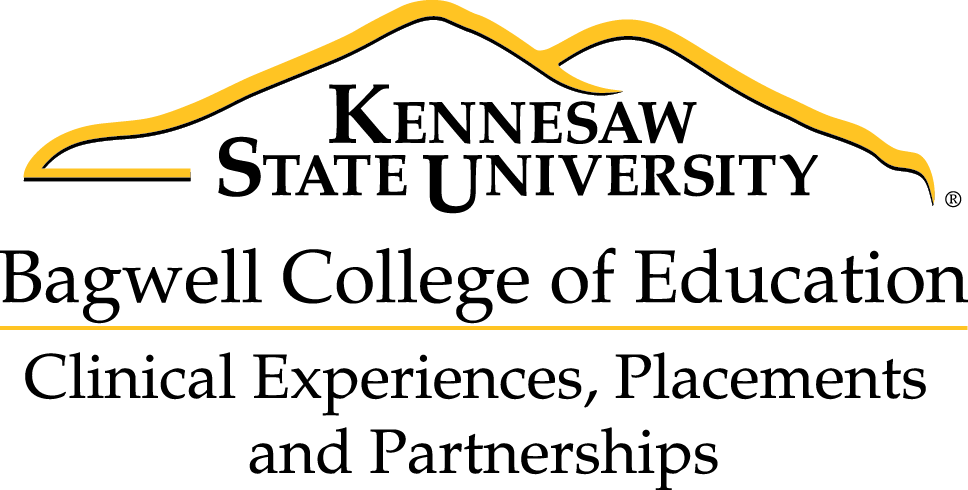 OUTSTANDING COLLABORATING TEACHER NOMINATIONPLEASE USE THIS FORM TO COMPLETE YOUR NOMINATIONCollaborating Teacher being nominated:								University Supervisor										School						4.   Subject/Grade Level			Please type the reasons you feel this collaborating teacher should be named the Outstanding Collaborating Teacher. Any supporting materials (ex. pictures) should be scanned and submitted electronically with this form to fieldawards@kennesaw.edu. Deadline to submit a nomination is Thursday, March 12, 2020.  